МДОУ «Детский сад № 182»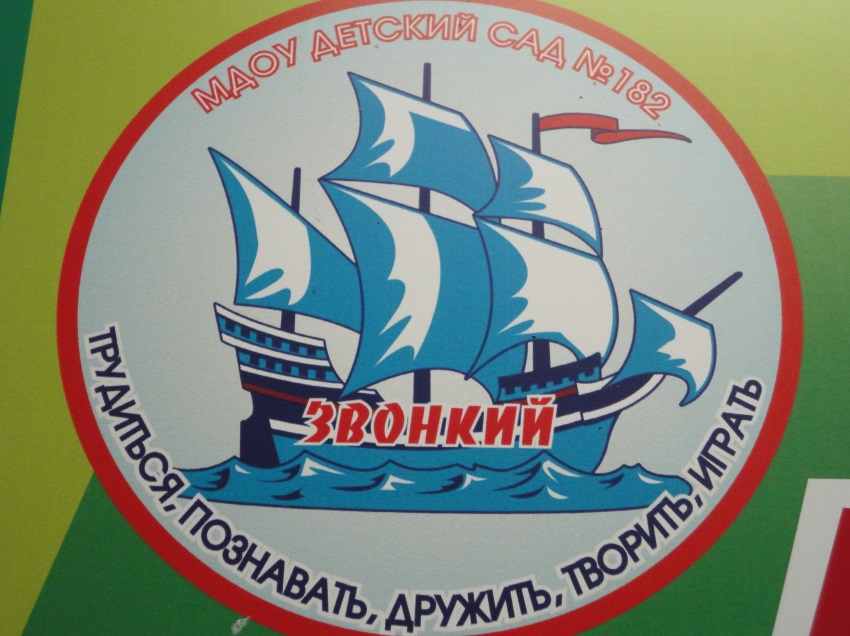 Отчет по результатам самообследованияза 2018 годОтчет сформирован в соответствии с пунктом 3 части 2 статьи 29 Федерального закона от 29 декабря 2012 г. № 273-ФЗ «Об образовании в Российской Федерации» (Собрание законодательства Российской Федерации, 2012, № 53, ст. 7598; 2013, № 19, ст. 2326; № 23, ст. 2878; № 30, ст. 4036; № 48, ст. 6165) и подпунктом 5.2.15 Положения о Министерстве образования и науки Российской Федерации, утвержденного постановлением Правительства Российской Федерации от 3 июня 2013 г. № 466 (Собрание законодательства Российской Федерации, 2013, № 23, ст. 2923; № 33, ст. 4386; № 37, ст. 4702), приказом Министерства образования и науки РФ от 10 декабря 2013 г. №1324, Приказом Минобрнауки РФ от 14.06. 2013 г.№ 462 «Об утверждении Порядка проведения самообследования образовательной организацией», Приказом Минобрнауки РФ от 15.01.2014 г., № 14 «Об утверждении показателей мониторинга системы образования», Приказом Минобрнауки РФ от 14.12.2017 г. «О внесении изменений в Порядок проведения самообследования образовательной организацией, утвержденный Приказом Минобрнауки РФ от 14.06. 2013 г. № 462, руководством для администраторов и педагогических коллективов общеобразовательных учреждений Е.О. Степановой "Формирование отчета о самооценке общеобразовательного учреждения", Ярославль: ГОУ ЯО ИРО, 2009г.Показатели деятельностимуниципального дошкольного образовательного учреждения«Детский сад №182»за 2018 годОбщие сведения об образовательной организации.Информационная справкаЮридический адрес:150054 г. Ярославль, ул. Тургенева, д. 8Фактический адрес, телефон/факс:150054 г. Ярославль, ул. ул. Тургенева, д. 8Телефон/факс: 25-33-75.Адрес электронной почты – yardou182@yandex.ruЗаведующий: Горшкова Ольга АнатольевнаСтарший воспитатель: Кругом Светлана ВалентиновнаГлавный бухгалтер: Смирнова Ирина ВитальевнаЗавхоз: Шарпан Наталья АлександровнаРезультаты лицензирования дошкольного образовательного учреждения: Лицензия на осуществление образовательной деятельности № 170/15 от 23.07.2015г. выдана департаментом образования Ярославской области (бессрочно).Лицензия на осуществление медицинской деятельности № ЛО-76-01-001610 от20.07.2015г. выдана департаментом здравоохранения и фармации Ярославской области (бессрочно).Количество групп - 7Количество воспитанников по списку - 166Детский сад осуществляет свою деятельность в соответствии с:- Законом «Об Образовании Российской Федерации». ФЗ от 29.12.2012г. № 273 – ФЗ;- «Санитарно – эпидемиологическими требованиями к устройству, содержанию и организации режима работы дошкольных образовательных учреждений. СанПиН 2.4.1.3049 – 13 с изменениями и дополнениями;  - Приказом Министерства образования и науки Российской Федерации от 30. Августа 2013г. № 1014 «Порядок организации и осуществления образовательной деятельности по основным общеобразовательным программам – образовательным программам дошкольного образования»;-  Приказом Министерства образования и науки Российской Федерации от 17 октября 2013 г. N 1155 г. Москва"Об утверждении федерального государственного образовательного стандарта дошкольного образования», «Федеральный государственный образовательный стандарт дошкольного образования»;- Конвенцией о правах ребенка от 13.12.1989 г;- Семейного Кодекс Российской Федерации;- Уставом детского сада;1. Контингент воспитанниковНа 1 января 2018 года детский сад посещает 163 воспитанника:- с 1 года до 3 лет – 50 воспитанников- с 3 до 8 лет – 113 воспитанниковНа 31 декабря 2018 года детский сад посещает 166 воспитанников:- с 1года до 3 лет – 27 воспитанников- с 3 до 8 лет – 139 воспитанников2.Система управления организациейОрганы управления, действующие в детском садуСтруктура и система управления соответствуют специфике деятельности детского сада.3.Оценка образовательной деятельности	В 2018 году коллектив детского сада реализовывал основную образовательную программу дошкольного учреждения, разработанную на основе примерной общеобразовательной программы дошкольного образования «От рождения до школы» под ред. Н.Е.Вераксы.	Основная цель программы - создание благоприятных условий для полноценного проживания ребенком дошкольного детства, формирование основ базовой культуры личности, всестороннее развитие психических и физических качеств.    Освоение образовательной программы (в целом по ДОУ)Уровень подготовки к школе	Качественный анализ профилей школьной готовности позволяет говорить о том, что в детском саду созданы благоприятные условия для развития таких важных для школьного обучения качеств как, принятие учебной задачи, произвольная регуляция деятельности, развитие мелкой моторики, формирование у детей необходимых для начала школьного обучения знаний и умений, положительного отношения к школе.Результаты логопедической работыОсновные принципы организации образовательной деятельности в ДОУ:- уважение к свободе и достоинству каждого ребёнка;- создание условий для развития индивидуальности воспитанников;- обеспечение безопасного психологического комфорта в группах;- учет возрастных психологических и физиологических особенностей детей, состояния здоровья при отборе содержания и методов образования, воспитания и развития;- поддержка самостоятельной активности ребенка, познавательного интереса,- изменение позиций педагогов (педагог-партнер)- партнерское взаимодействие с семьей.Организация образовательного процесса в специфических детских деятельностях (наблюдение, экспериментирование, проектирование, «проживание» различных ситуаций). Индивидуальная работа с воспитанниками планируется ежедневно в календарно-тематических планах педагогов.Работа ведется на основании результатов мониторинга состояния социальных отношений в группах методом «Социомониторинг- сервис», результатов наблюдений за детьми, анализа заключений ПМПк, изучения медицинских карт детей, анкетирования родителей. Для детей с ОВЗ на основе рекомендация ПМПК разработаны индивидуальные образовательные программы, для детей с феноменом социальной дезадаптации проекты и планы конкретных действий.Цель и задачи деятельности детского сада сформулированы в соответствии основной общеобразовательной программы детского сада, ФГОС ДО.Стратегическая цель деятельности ДОУ: обеспечение качества дошкольного образования в ДОУ в контексте реализации ФГОС ДО.Тактическая цель: создать каждому ребенку в детском саду возможность для развития способностей, широкого взаимодействия с миром, активной практики в разных видах деятельности, творческой самореализации.Задачи:1. Продолжать работу по реализации эффективных форм оздоровления и физического воспитания дошкольников, овладение воспитанниками спортивными и подвижными играми с правилами.2. Создать условия в ДОУ в соответствии с ФГОС дошкольного образования с целью обеспечения равенства возможностей для каждого ребенка. 3. Обеспечить позитивную социализацию дошкольников, поддержку детской инициативы и творчества. через создание развивающей предметно-пространственной среды в ДОУ.         4. Развивать культуру педагогического общения, как базовой компетентности     воспитателя, в том числе с детьми с особыми образовательными потребностями.        5. Продолжать совместную работу детского сада и семьи по проектно-творческой деятельности, обеспечить психолого-педагогическое сопровождение семей воспитанников с использованием ПМК «Социомониторинг».	В 2018 учебном году данные задачи решались через педсоветы, семинары: «Коммуникативная компетентность в современном мире», «Этические нормы при общении с родителями», «психические особенности современных детей», «Коммуникативная культура и имидж педагога» ;мастер классы: «Технология разноуровневого обучения в практике работы ДОУ», тренинги: «Умение понять собеседника», «Как преодолеть разногласия» и др.4.  Оценка функционирования внутренней системы качества образования.Концепция Политики качества заключается в следующем:При формировании качественных образовательных услуг мы ориентируемся на принципы, обозначенные в ФГОС ДО, а также опыт экономики и бизнеса, адаптированный к условиямобразования, клиентоориентированный подход, система менеджмента качества, соответствующая требованиям стандарта ISO 9000.Качество образования рассматривается нами в двух аспектах;качество управления (эффективный менеджмент);качество содержания (эффективная деятельность).Качество образования в дошкольной образовательной организации обеспечивается по следующим приоритетным направлениям (структура Политики качества):Качество условий.Качество образовательной деятельности (процесса).Качество результатов.Реализация такого подхода обеспечит наибольшую эффективность предоставляемых образовательных услуг и удовлетворенность родителей.Основные принципы Политика качества.ориентация на потребителя;взаимовыгодные отношения с социальными партнерами, направленные на конструктивное сотрудничество;принятие управленческих решений, основанных на фактах;постоянное совершенствование, улучшение деятельности ДОО;системный подход к менеджменту;процессный подход к управлению;мотивация работников на предоставление качественных услуг;лидирующие позиции руководства.Ежегодно, в апреле и октябре проводится анкетирование родителей с целью изучения уровня удовлетворенности качеством, предоставляемых ДОУ образовательных услуг, присмотра и ухода. Ежегодно на родительских встречах обсуждаются изменения в ООП ДО. Родители знакомятся с новыми программами и технологиями. Для достижения просветительских, консультативных, коммуникативных целей используются такие формы и методы работы как родительские собрания, дни открытых дверей, родительский лекторий, психолого-педагогическое консультирование по вопросам воспитания и обучения детей. Результатом данной деятельности является удовлетворенность родителей (94% родителей высказывают положительное мнение о деятельности ДОУ) Посещение родителями воспитанников родительских собраний и их участие в мероприятиях ДОУ за последние три года остается стабильным и составляет 82%.Одной из стратегических линий развития и успешного функционирования детского сада является целенаправленное психолого-педагогическое просвещение семьи по вопросам развития ребенка, его социализации, внутрисемейных отношений. Просвещение родителей осуществляют воспитатели, педагоги – специалисты, администрация детского сада.Работа с родителями в ДОУ планируется заведующим. Совет родителей осуществляет свою работу согласно плану.Задачами сотрудничества с родителями являются:Изучение фактического социального, физического и психического развития ребенка в семье, установления доверительных отношений в ДОУ и семье каждого ребенка.Обеспечение родителей педагогической и психологической информацией.Реализация единого подхода к ребенку с целью его личностного развития.процессе педагогического просвещения родителей учитывается специфика программы, постоянная информация родителей через еженедельное оформление родительских уголков в группах о прохождении программы, а также уровня развития речи детей, еженедельной консультации учителей-логопедов о проведении работы по развитию у детей правильногозвукопроизношения; ежеквартально педагогами проводятся открытые мероприятия различной направленности.	Педагоги постоянно оказывают индивидуальную педагогическую помощь родителям через консультации.	Родители постоянно участвуют в общественной жизни ДОУ: в проведении субботников, ремонте оборудования, изготовлении пособий, т.к. видят результативность работы детского сада.На основании диагностических исследований по вопросу эффективности, проводимой ДОУ работы с родителями, можно сделать следующий вывод:Деятельность ДОУ удовлетворяет образовательные запросы родителей – 85% родителей отметили уровень проводимой с детьми работы как высокий.Полностью удовлетворены качеством образования 85% родителей.Информированность родителей и привлечение их к активному взаимодействию с коллективом ДОУ вызвало положительную оценку со стороны большинства родителей – 92%.Полностью удовлетворены состоянием материально- технической базы ДОУ       72 % родителей.Удовлетворенность родителей работой образовательного учреждения составила 80%.Взаимоотношениями педагогов с воспитанниками удовлетворены 92% родителей. Неотъемлемой частью деятельности ДОУ является сотрудничество ДОУ с социальными партнерами: Библиотека им. Крылова И.А.  Тематические занятия для воспитанников: «Встречи с поэтессой Юлией Симбирской»семинары для родителей: «Агрессия в дошкольном возрасте. Причины, последствия детской агрессии.  Пути коррекции в семье. Способы общения с агрессивными детьми» семинары для педагогов: «Познавательные книги для детей старшего дошкольного возраста», «Книги перед сном», «Экология слова, русский язык как зеркало нашей культуры» Городской центр психолого- педагогической, медицинской и социальной помощи:семинары для родителей: «Агрессия в дошкольном возрасте. Причины и последствия агрессии. Пути коррекции в семье. Способы общения с агрессивными детьми»семинары для педагогов: «Особенности конструктивного взаимодействия педагога с современными родителями»,  «Стрессоустойчивость и восстановление сил», «Сохранение и укрепление психологического здоровья педагогов. Как избежать профессионального выгорания», «Детская агрессия, стратегия и тактика поведения взрослого для управления агрессией»ИРО- курсовая подготовка и переподготовкаДК им. Л.М. Добрынина – праздники и развлеченияОсновные показатели здоровья воспитанников5. Оценка кадрового потенциалаДетский сад укомплектован педагогами на 100 процентов согласно штатному расписанию. Всего работают 20 человек. Педагогический коллектив Детского сада насчитывает 5 специалистов. Соотношение воспитанников, приходящихся на 1 взрослого:− воспитанник/педагоги – 12 чел./1 чел;За 2018 год педагогические работники прошли аттестацию и подтвердили:− первую квалификационную категорию – 9 воспитателей.Аттестовался учитель логопед на первую квалификационную категориюКурсы повышения квалификации в 2018 году прошли 16 работников детского сада.В таблице приведены сравнительные данные за два года	В 2018 году заведующий Горшкова О. А. и старший воспитатель Кругом С.В. приняли участие: - в Малой конференции "Система мониторинга качества образования в ДОУ";- в научной-практической конференции «Мониторинг отношений участников образовательной практики в условиях реализации ФГОС всех уровней на основе технологии «Социомониторинг Сервис»: опыт, проблемы, перспективы»;- в педагогическом форуме "Воспитываем вместе: успешные практики - успешные дети"Наши педагоги стали участниками Международных конкурсов:Перфильева В.Н.- воспитатель: победитель (2 место) Всероссийского конкурса "Исследовательские и научные работы, проекты", был представлен проект "Что такое воздух"Мелехина АВ.- инструктор физкультуры; Жмурина С.В- воспитатель победители Международного конкурса "Солнечный свет" презентация "Здоровьесберегающие технологии"Моисеева Н.А.- воспитатель: победитель (1 место) Международном конкурсе "Исследовательская деятельность в детском саду", конспект занятия "Удивительная улитка"- 98 % педагогов реализуют в различные педагогические технологии и парциальные программы.- Проектой деятельностью охвачены все воспитанники 4-7 лет.- 90 % педагогов обучены на целевых курсах и КПК.- 2 педагога прошли переподготовку по специальности «Дошкольное воспитание» в объеме 500 часов.	Широко используются нетрадиционные формы контроля, позволяющие педагогам взаимообучаться и обмениваться опытом внутри коллектива (педагогический аудит, включенное наблюдение)- Разработана примерная программ внутрифирменного обучения по формированию у педагогов социально- педагогических компетенций «Школа успеха»6. Оценка учебно- методического обеспечения (библиотечно- информационного)	Библиотека детского сада - является составной частью методической службы. Библиотечный фонд располагается в методическом кабинете, кабинетах специалистов, группах детского сада. Библиотечный фонд представлен методической литературой по всем образовательным областям основной общеобразовательной программы, детской художественной литературой, периодическими изданиями, а также другими информационными ресурсами на различных электронных носителях. В каждой возрастной группе имеется банк необходимых учебно-методических пособий, рекомендованных для планирования воспитательно-образовательной работы в соответствии с обязательной частью ООП.В 2018 году детский сад пополнил учебно-методический комплект к примерной общеобразовательной программе дошкольного образования «От рождения до школы» в соответствии с ФГОС. Приобрели наглядно-дидактические пособия:− серии «Мир в картинках», «Рассказы по картинкам», «Расскажите детям о…», «Играем в сказку», «Грамматика в картинках», «Искусство детям»;− картины для рассматривания, плакаты;− комплексы для оформления родительских уголков;− рабочие тетради для обучающихся.Оборудование и оснащение методического кабинета достаточно для реализации образовательных программ. В методическом кабинете созданы условия для возможности организации совместной деятельности педагогов. Однако кабинет недостаточно оснащен техническим и компьютерным оборудованием.Информационное обеспечение Детского сада включает:− информационно-телекоммуникационное оборудование – в 2018 году пополнилось компьютером, 4 магнитофонами, экран для мультимедийного просмотра в здание литер А.− программное обеспечение – позволяет работать с текстовыми редакторами, интернет - ресурсами, фото и видеоматериалами, графическими редакторами.В детском саду учебно-методическое и информационное обеспечение достаточное для организации образовательной деятельности и эффективной реализации образовательных программ.7. Оценка материально- технической базы.Администрация и коллектив детского сада создают комфортные условия для организации жизнедеятельности воспитанников, стремятся к тому, чтобы сопровождение детей в образовательном пространстве осуществлялось на высоком уровне. Для достижения этой цели созданы необходимые условия:Все помещения детского сада оборудованы в соответствии с их функциональным назначением и соблюдением санитарно-гигиенических требований.В группах созданы условия для самостоятельной, художественной, творческой, театрализованной, двигательной деятельности. Музыкально-спортивный зал оснащается необходимым современным оборудованием. На территории детского сада продолжается благоустройство участков (силами родителей и сотрудников учреждения), создается экологосообразное здоровьесберегающее пространство. 	Приобретено современное игровое оборудование на 5 групповых участках, на остальных участках создается силами родителей. Оформлены цветники, клумбы, огород, которые украшают и облагораживают территорию учреждения.   Развивающая предметно-пространственная среда ДОУРазвивающая предметно-пространственная среда планируется с учетом принципов федерального государственного образовательного стандартаДоступнаяБезопаснаяВариативнаяТрансформируемаяПолифункциональнаяСодержательно-насыщеннаяОбразовательная среда создана с учетом половозрастных особенностей детей. В каждой возрастной группе созданы разнообразные центры, наполненные познавательными и развивающими материалами, новыми игрушками в соответствии с возрастом детей:«Центр художественного творчества», включающий:зону самостоятельной изобразительной деятельности;зону самостоятельной музыкальной деятельности;зону самостоятельной театрализованной деятельности.«Центр книги».«Экологический центр» направлен на организацию работы по ознакомлению с объектами и явлениями природы и экспериментальной деятельности детей.«Центр познания» наполнен пособиями, необходимыми для развития познавательных интересов, познавательных процессов, развития творческой мыслительной активности.«Центр двигательной активности» содержит материалы для развития двигательной активности детей, спортивное оборудование для подвижных игр и динамических пауз.«Центр развития речи» (или логопедические уголки) обеспечен материалами для проведения коррекционной работы в вечернее время, а также для самостоятельной деятельности детей (зеркало, логопедические игры, материал для развития мелкой моторики пальцев рук и др.).«Центр игры» оформлен с учетом организации сюжетно-ролевых и режиссерских игр.«Центр «Маленький строитель» наполнен материалами для конструктивной деятельности детей.За истекший период силами родителей и педагогов были обновлены два центра:«Центр двигательной активности», «Центр сюжетно-ролевой игры».Для организации игровой и образовательной деятельности закуплены новые дидактические игры и игрушки.           Учебно-методическая оснащенность детского сада позволяет педагогам организовывать образовательную деятельность на достаточно высоком уровне. Детский сад располагает учебно-методической литературой для реализации ООП ДОУ по образовательным областям с целью формирования целевых ориентиров ребенка.В дошкольном учреждении создается современная информационно–техническая база для занятий с детьми и работы педагогов. Имеется 8 компьютеров (5 выхода в интернет), 4 принтера.Связь и обмен информацией с организациями осуществляется посредством факса, электронной почты. В ДОУ имеются следующие технические средства обучения:2 музыкальных центраэлектрическое фортепианомагнитофоны в каждой группе ДОУтелевизорDVD проигрывательусилитель-микшер2 мультимедийных проектора копировальная техникаВыводы и перспективы работы на 2019 годАнализ показателей указывает на то, что детский сад имеет достаточную инфраструктуру, которая соответствует требованиям СанПиН 2.4.1.3049-13 «Санитарно-эпидемиологические требования к устройству, содержанию и организации режима работы дошкольных образовательных организаций» и позволяет реализовывать образовательные программы в полном объеме в соответствии с ФГОС ДО.Детский сад укомплектован достаточным количеством педагогических и иных работников, которые имеют высокую квалификацию и регулярно проходят повышение квалификации, что обеспечивает результативность образовательной деятельности.Детский сад транслирует свой опыт работы, активно занимается инновационной деятельностью. Ставя последующие цели на 2019 год:1. Обеспечить качество по всем процессам развития ДОУ.2. Продолжать работу по развитию компонентов культуры речевого поведения педагогов.3. Повысить уровень компетентности педагогов в работе с детьми с ОВЗ.4. Улучшить материально - техническую базу ДОУ.5. Организовать платные услугижжжжжНаименование муниципального город ЯрославльрайонаПолное наименование Муниципальноедошкольноеобразовательноеучреждения – юридического лица учреждение «Детский сад № 182» учреждение «Детский сад № 182»ИНН образовательного 76060289137учрежденияКод образовательного 494402460учреждения (по ОКПО)за 2017 годза 2018 годПоказателиЕдиница измеренияЕдиница измеренияОбразовательная деятельностьОбщая численность воспитанников, осваивающих образовательную программу дошкольного образования, в том числе:161 человек166 человекВ режиме полного дня (8 - 12 часов)161 человек165 человекВ режиме кратковременного пребывания (3 - 5 часов)нет1 человекВ семейной дошкольной группенетнетВ форме семейного образования с психолого-педагогическим сопровождением на базе дошкольной образовательной организациинетнетОбщая численность воспитанников в возрасте до 3 лет33 человек27 человекОбщая численность воспитанников в возрасте от 3 до 8 лет128 человек139 человекЧисленность/удельный вес численности воспитанников в общей численности воспитанников, получающих услуги присмотра и ухода:человек/%В режиме полного дня (8 - 12 часов)161/100 %165/99 %В режиме продленного дня (12 - 14 часов)нетнетВ режиме круглосуточного пребываниянетнетЧисленность/удельный вес численности воспитанников с ограниченными возможностями здоровья в общей численности воспитанников, получающих услуги:нет8 чел./166 чел.4,8 %По коррекции недостатков в физическом и (или) психическом развитиинетнетПо освоению образовательной программы дошкольного образованиянетнетПо присмотру и уходунетнетОбщая численность педагогических работников, в том числе:20 человек20 человекЧисленность/удельный вес численности педагогических работников, имеющих высшее образование14 чел./70 %11 чел./55 %Численность/удельный вес численности педагогических работников, имеющих высшее образование педагогической направленности (профиля)14 чел./70 %11 чел./55 %Численность/удельный вес численности педагогических работников, имеющих среднее профессиональное образование6 чел./30 %9 чел./45 %Численность/удельный вес численности педагогических работников, имеющих среднее профессиональное образование педагогической направленности (профиля)6 чел./30 %9 чел./45 %Численность/удельный вес численности педагогических работников, которым по результатам аттестации присвоена квалификационная категория, в общей численности педагогических работников, в том числе:14 чел./70 %14 чел./70 %Высшая2 чел./10 %2 чел./10 %Первая15 чел./75 %12 чел./60 %Численность/удельный вес численности педагогических работников в общей численности педагогических работников, педагогический стаж работы которых составляет:Численность/удельный вес численности педагогических работников в общей численности педагогических работников, педагогический стаж работы которых составляет:Численность/удельный вес численности педагогических работников в общей численности педагогических работников, педагогический стаж работы которых составляет:До 5 лет5 чел./25 %3 чел./15 %Свыше 30 лет4 чел./20 %6 чел./30 %Численность/удельный вес численности педагогических работников в общей численности педагогических работников в возрасте до 30 лет4 чел./20 %4 чел./20 %Численность/удельный вес численности педагогических работников в общей численности педагогических работников в возрасте от 55 лет2 чел./10 %3 чел./15 %Численность/удельный вес численности педагогических и административно-хозяйственных работников, прошедших за последние 5 лет повышение квалификации/профессиональную переподготовку по профилю педагогической деятельности или иной осуществляемой в образовательной организации деятельности, в общей численности педагогических и административно-хозяйственных работников22 чел./100 %22 чел./100 %Численность/удельный вес численности педагогических и административно-хозяйственных работников, прошедших повышение квалификации по применению в образовательном процессе федеральных государственных образовательных стандартов в общей численности педагогических и административно-хозяйственных работников20 чел./21чел.95,2 %22 чел./16 чел.72,7 %Соотношение "педагогический работник/воспитанник" в дошкольной образовательной организации1 чел./8 чел.1 чел./12 чел.Наименование органаФункцииЗаведующийКонтролирует работу и обеспечивает эффективное взаимодействие структурных подразделений организации, утверждает штатное расписание, отчетные документы организации, осуществляет общее руководство детским садомУправляющий советРассматривает вопросы:− развития образовательной организации;− финансово-хозяйственной деятельности;− материально-технического обеспеченияПедагогический советОсуществляет текущее руководство образовательной деятельностью Детского сада, в том числе рассматривает вопросы:− развития образовательных услуг;− регламентации образовательных отношений;− разработки образовательных программ;− выбора учебников, учебных пособий, средств обучения и воспитания;− материально-технического обеспечения образовательного процесса;− аттестации, повышении квалификации педагогических работников;− координации деятельности методических объединенийОбщее собрание работниковРеализует право работников участвовать в управлении образовательной организацией, в том числе:− участвовать в разработке и принятии коллективного договора, Правил трудового распорядка, изменений и дополнений к ним;− принимать локальные акты, которые регламентируют деятельность образовательной организации и связаны с правами и обязанностями работников;− разрешать конфликтные ситуации между работниками и администрацией образовательной организации;− вносить предложения по корректировке плана мероприятий организации, совершенствованию ее работы и развитию материальной базыОсвоилиобразовательнуюпрограммуОсвоилиобразовательнуюпрограммуОсвоилиобразовательнуюпрограммуОсвоилиобразовательнуюпрограммуНе освоилиУчебный год   Всего детей   Всего детейОсвоилиобразовательнуюпрограммуОсвоилиобразовательнуюпрограммуОсвоилиобразовательнуюпрограммуОсвоилиобразовательнуюпрограммуобразовательнуюОсвоилиобразовательнуюпрограммуОсвоилиобразовательнуюпрограммуОсвоилиобразовательнуюпрограммуОсвоилиобразовательнуюпрограммупрограмму2018 (май)      166      166100 %100 %--В отчетном периоде подготовлено к школьному обучению 24 выпускника.Результаты на май 2018 года (методика Н.В. Нижегородцевой)В отчетном периоде подготовлено к школьному обучению 24 выпускника.Результаты на май 2018 года (методика Н.В. Нижегородцевой)В отчетном периоде подготовлено к школьному обучению 24 выпускника.Результаты на май 2018 года (методика Н.В. Нижегородцевой)В отчетном периоде подготовлено к школьному обучению 24 выпускника.Результаты на май 2018 года (методика Н.В. Нижегородцевой)В отчетном периоде подготовлено к школьному обучению 24 выпускника.Результаты на май 2018 года (методика Н.В. Нижегородцевой)В отчетном периоде подготовлено к школьному обучению 24 выпускника.Результаты на май 2018 года (методика Н.В. Нижегородцевой)В отчетном периоде подготовлено к школьному обучению 24 выпускника.Результаты на май 2018 года (методика Н.В. Нижегородцевой)В отчетном периоде подготовлено к школьному обучению 24 выпускника.Результаты на май 2018 года (методика Н.В. Нижегородцевой)ГруппаКоличество будущих первоклассниковГотовУсловно готовУсловно не готовНе готовЗвездочки2416 (66 %)8 (34 %)00ГруппаВысокийХорошийСреднийСлабыйЗвездочки2 (8 %)7 (29 %)7 (29 %)4 (17 %)Учебный годПринято на логопунктПринято на логопунктПринято на логопунктПринято на логопунктВыпущеноЭффективностьЭффективностьЭффективностьФНРФФНРОНРЗРРНормаЗначительныеУлучшенияНезначительныеУлучшенияФФНРОНРЗначительныеУлучшенияНезначительныеУлучшенияФФНРОНРЗначительныеУлучшенияНезначительныеУлучшения 2018 год   36   23   14   2        75     59            3            13всего налогопункте 75воспитан.Сильные стороныКакие факторы повлияли на качественный результатВысокое качество освоения программы   согласно результатам педагогической диагностики по: физическому развитию,художественно- эстетическому развитию, познавательному развитию, положительная динамика у 98% 95% выпускников подготовительных к  школе групп имеют высокий и средний   уровень готовности к школьному обучениюРост показателей развития детей (за последние 2 года) по физическому с (2,5 до 2,7) и познавательному (с 2,6 до 2,8) развитию (мах 3 балла)Системное планирование образовательнойДеятельности.Применение педагогами педагогических технологий.Обогащение РППС.Методическое сопровождение образовательной деятельности.Использование комплексно – тематическогопланирования образовательной деятельности.Интеграция деятельности всех участниковобразовательных отношений.Партнерские взаимоотношения с семьей.Слабые стороныПричиныКакие действия необходимо предпринять(управленческие решения)Недостаточный учебно-методический комплексдля комбинированнойгруппы.Недостаточное   Оснащение    компьютерамии множительнойтехникой.Реализация ФГОС ДООткрытие комбинированнойгруппы    для детей с тяжелыминарушениями речи.Обновление методической литературы, учебно   –   методических   комплексов, игрового оборудования,  развивающих  и  дактическихигр, проектирование РППС. Повышение образовательного уровня педагогов, имеющих стаж работы менее 3-х лет (переподготовка, целевые курсы, разработка собственной программы внутрифирменного обучения). Обеспечение процесса  множительнойтехникой, компьютерами.Сильные стороныКакие факторы влияют на качественный результатРегулярные консультативные встречи с воспитателями по результатам замеров методом «Социомониторинг- сервис». Последующее проектированиеизменений действий воспитателя,взаимодействия воспитателей и родителейСистемное планирование образовательнойдеятельности.Применение педагогами педагогических технологий.Реализация индивидуальных образовательных программ детей с феноменом социальной  дезадаптации.Слабые стороныПричиныКакие действия предпринятьНедостаточный учебно- методический комплекс для комбинированной группыНедостаточноеоснащение компьютерамии множительной техникой.Реализация ФГОСДО.Открытие комбинированнойгруппы для детей с тяжелыминарушения ми речиОбновление методическойлитературы, учебно   –   методических   комплексов,игрового оборудования,  развивающих  и дидактическихигр, проектирование РППС. Повышение образовательного уровня педагогов со стажем работы до 3-х летОбеспечение процесса  множительной техникой, компьютерами.Сильные аспекты управления качествомКакие факты влияют на результатСтратегическое планирование деятельности Выполнение МЗРеализация программы РазвитиеСкоординированность действий административной командыСоздание условий для профессионального роста.Управление персонала с учетом психологических особенностей работниковОсвоение новых технологий для оптимизации образовательного процесса и обеспечения реализации ФГОС ДО.Опыт работы, знание психологии, самообразование, КПКСферы улучшенияУправленческие решенияСоздание условий для включения в процессподготовки и принятия стратегическихуправленческих решений представителей всехкатегорий участников образовательного процессаОбучение членов административной команды методике, технологии управления в образовательном процессе.Основа: менеджмент в образовании.Создание условий для включения в процессподготовки и принятия стратегическихуправленческих решений представителей всехкатегорий участников образовательного процессаОбеспечение рабочих мест персонала информационно-технологическим оборудованием.Информатизация управленияОбучение персонала использованию  программного  комплекса«АСИОУ»Кадровая политикаУправление процессом профессионального роста сотрудников и методического сопровождения педагогов: повышениеквалификации, курсовая подготовка, реализация проекта «Школа успеха».Создание системы стимулирования педагогов, направленной на повышения качества работыСильные стороныФакторы, которые влияют на качествоПоложительные отзывы воспитанников иих родителей.Участие родителей в управлении детскимсадом, работа   групповых   родительскихкомитетов.Поиск эффективных форм организации взаимодействия (совместные спортивные праздники, конкурсы, фестивали)Планирование организации деятельности ДОУ.Профессионализм сотрудников.Высокая заинтересованность родителей врезультатах деятельности ДОУПоказатели20172018Индекс здоровья8,815,5Пропуск одним ребенком по болезни18,820,2ЧБД1715Показатели группы здоровья20172018I группа здоровья10 чел.24 чел.II группа здоровья153 чел.125 чел.III группа здоровья2 чел.16 чел.VI группа здоровья--Сильные стороныФакторы, влияющие на качествоПовышение индекса здоровья.Стабильные показатели индекса здоровьяи пропуска одним ребенком по болезни.Увеличение количества детей с  I группой здоровья.Применение здоровьесберегающих технологий.Хорошая выявляемость заболеваний при проведении медицинских осмотров.Слабые стороныФакторы, которые повлияли на качествоМалое количество здоровых детейПоказатели2017 год2018 годЧисло воспитанников161166Педагогический состав:Из них:Старший воспитательУчитель –логопедПедагог- психологМузыкальный руководительИнструктор физкультуры20111212011121Число педагогических работников, имеющих высшее профильное  образование14 чел./70 %11 чел./55 %Число педагогических работников, имеющих среднее профильное образование6 чел./30 %9 чел./45 %Число педагогических работников, которым по результатам аттестации присвоена квалификационная категория:ВысшаяПервая2 чел./10 %15 чел./75 %2 чел./10 %12 чел./60 %Число педагогических работников стаж работы которых составляет:до 5 летсвыше 30 лет5 чел./25 %4 чел./20 %3 чел./15 %6 чел./30 %Сильные стороныКакие факторы влияют на качественный результатУ педагогов есть стремление к профессиональному росту и развитиюВысокая мотивация педагогов в коллективе ДОУ, благоприятная психологическая атмосфера, активная инновационная деятельность в рамках МИПДостаточно высокий уровень педагогов с первой и высшей категориейВозможность для профессионального и личностного ростаВозраст педагогов в осносном до 40 летСистема сопровождения педагогов, способствует хорошей адаптацииСлабые стороныКакие управленческие решения надо предпринятьОбновление кадрового состава ежегодноМотивация на работу в коллективе ДОУ.Усилить процедуру подготовки к аттестации и сопровождение педагогов в период  подготовки  к аттестацииСильные стороныКакие факторы влияют на качественный результатДетскому саду 55 лет, больное количество методической литературы и пособийСтруктурированность в методическом кабинете и в группахСлабые стороныКакие управленческие решения надо предпринятьНедостаточность методической литературы для группы комбинированной направленности.Некоторые методических пособий не соответствуют требованиям ФГОС ДОСоставить план пополнения методических ресурсов (min, mas).Материально-техническая база ДОУРеализация деятельности Единое образовательное пространствоЕдиное образовательное пространствоОбразовательный модуль: методический кабинет, 2 музыкальных, 1 физкультурный зал, групповые помещения (7 групп).Организация воспитания, обучения, оздоровления детей.Коррекционно-развивающий модуль: кабинет педагога-психолога и учителя-логопеда.1.Организация коррекционно-развивающей работы.2. Организация деятельности ПМПк.3. Сопровождение педагогов в профессиональной деятельности.Оздоровительный модуль: медицинский кабинет, процедурный кабинет. Организация оздоровительной, профилактической работы с детьми.Административно-хозяйственный модуль: кабинет заведующего, кабинет заместителя заведующего по административно-хозяйственной работе. Материально-техническое обеспечение образовательной среды, создание эффективных условий для реализации деятельности.Финансово-экономический модуль: кабинет бухгалтерииФинансово-экономическое обеспечение деятельности.Сильные стороныКакие факторы повлияли на качественный результат- Территория детского садаограждена забором. - Здание оборудовано пожарнойсигнализацией, идеонаблюдением,тревожной кнопкой.- Обеспечение условийбезопасности - Разработан паспортантитеррористическойзащищенности учрежденияБезопасность детей является приоритетной в  ходе  реализации мероприятий плана АХДПрофилактика травматизмаво время пребываниявоспитанников в ДОУСтрогое соблюдение требований СанПиНСтороны улучшенияКакие действия для этого необходимопредпринять? (управленческие решения)Оборудование прогулочных участков игровыми модулямиПлан финансово -хозяйственной деятельности строго соблюдать, поиск спонсоров, активных родителей, активизация деятельности управляющего советаПриобретение ноутбуков в группыПлан финансово -хозяйственной деятельности строго соблюдать, поиск спонсоров, активных родителей, активизация деятельности управляющего советаРемонт холлов 2-х зданий, замена окон в группе «Капельки» и «Радуга», ремонт санитарных комнат здание литер Б,Оборудование кабинета учителя-логопеда и педагога психолога.План финансово -хозяйственной деятельности строго соблюдать, поиск спонсоров, активных родителей, активизация деятельности управляющего совета